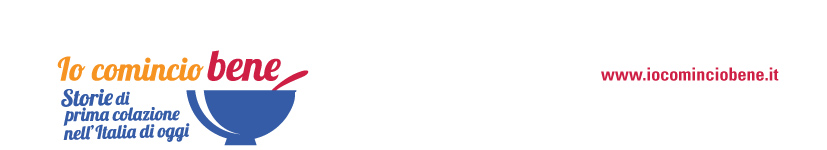 LA COLAZIONE PER 5 CREATIVI DI OGGI Quanto conta una buona prima colazione per stimolare la creatività? Lo abbiamo chiesto a 5 creativi di oggi:  Camilla Ronzullo, in rete Zelda was a writer, scrittrice, fotografa, blogger e “cartolaia online”;  Claudia Sirchia, fotografa; Paolo Raffaello Rubino, art director; Irene Tortora, fashion designer e Giuseppe Liuzzo, designer.Un rito da consumare con calma, nel silenzio della propria casa. Un pasto a cui non rinunciare mai, neanche quando si è in giro per il mondo e che dà colore alla giornata. Un momento per fare il pieno di energia e raccogliere le idee. Queste, alcune delle considerazioni emerse dalle parole di cinque giovani professionisti di oggi. Vediamo nel dettaglio perché la colazione non si salta e quanto conta per chi svolge un lavoro creativo. CAMILLA RONZULLO – SCRITTRICE, FOTOGRAFA, BLOGGER E “CARTOLAIA ONLINE”: LA COLAZIONE È IL PRIMO APPROCCIO CREATIVO ALLA GIORNATA. Nata sul finire degli anni Settanta a Milano, una laurea in Storia e Critica del Cinema, un passato da speaker radiofonica e una grande passione per la fotografia. Si definisce “scrittrice seriale e mangiatrice di libri”. Si dedica al suo blog, Zelda was a writer, che con il tempo è diventato un punto di riferimento “per amanti delle parole scattate e delle immagini scritte”. Da qualche mese ha anche una cartoleria online, che “si occupa di tenere unite le persone o di dividerle con estrema eleganza”.  È una grande fan della prima colazione, adora farla in casa e se, serve, è disposta ad anticipare l’orario della sveglia:  “Per lei, riempio il tavolo di cose che so già che non consumerò. Si tratta di un fatto casalingo, tutto mio, il primo sforzo per connettermi con il mondo”. Il mattino è fonte di ispirazione: “è la speranza di un nuovo giorno. Come ogni buon inizio, porta con sé la carica maggiore di energia e dedizione.” E se è vero che le idee brillanti nascono ad ogni ora: “con la luce di un giorno ancora tutto da definire, mi sento pronta ad abbracciare la vita e tutte le sue sorprese. Meglio se piacevoli.” CLAUDIA SIRCHIA, FOTOGRAFA E INSTAGRAMMER: SONO UNA “FOTOGRAFA DI COLAZIONI”.Classe 1991 e una grande passione per la fotografia, conosciuta in rete come QuellaClaudia, adora scattare foto di prime colazioni. Ha fondato @onthetable_project con Michele, la sua metà. Entrambi  appassionati di food photography e attenti alla ricerca del bello:  “mangiamo e fotografiamo quello che mangiamo. Di solito al contrario.” La colazione è “un buongiorno per miei follower e una coccola per me.” È un rito da consumare con calma, senza fretta, prestando attenzione ai più piccoli dettagli. Dalla tazza ai biscotti, dai cereali alla frutta, passando per un cornetto, ogni scelta non è mai lasciata al caso e il cibo stesso diventa fonte di ispirazione. PAOLO RAFFAELLO RUBINO, ART DIRECTOR: LA COLAZIONE È IL MOMENTO IN CUI LE IDEE “DECANTANO.” La pubblicità vive idee folgoranti e intuizioni, che arrivano all’improvviso, proprio quando si smette di arrovellarsi. Per Paolo Raffaello ecco allora che la colazione diventa il momento di relax per eccellenza, quello in cui le idee vengono lasciate “decantare” e preparare il caffè un rituale che propizia il processo creativo. Per carburare necessita di una colazione rigorosamente dolce. IRENE TORTORA, FASHION DESIGNER: A COLAZIONE I MIEI MODELLI PRENDONO FORMA Giovane stilista romana con una boutique a Rione Monti, nel cuore della capitale, Irene è una grande supporter della prima colazione: “è  fondamentale per carburare, non la salto mai, neanche quando sono fuori”. E se il silenzio della sua casa è il luogo che preferisce, non disdegna neanche gli immensi buffet dei grandi alberghi internazionali. La colazione è il momento ideale per fissare le idee avute in sogno: “spesso in sogno vedo modelli, colori, tessuti e durante la colazione cerco di dare forma alle idee vincenti: è un momento fondamentale del processo creativo”. E se questo pasto fosse un capo d’abbigliamento? ”Sarebbe sicuramente un morbidissimo maglione caldo che ti avvolge come un abbraccio e rende meno traumatico il risveglio.”GIUSEPPE LIUZZO, DESIGNER: LA COLAZIONE È IL MOMENTO DELLA STRATEGIA Designer free lance, insegnante di “branding” allo Ied di Milano e youtuber appassionato di food: la creatività è il motore della sua attività e la colazione deve essere “come uno schiaffo”. La sua idea di colazione ideale mixa dolce e salato: “il mio lavoro consiste nel mettere insieme elementi che solitamente sono molto distanti l’uno dall’altro, una colazione dolce salata per me è il massimo, è più colorata e gli accostamenti cromatici aiutano ad aprire la mente”.  La colazione è un rituale, è fondamentale per organizzarsi e dà un “imprinting” a tutta la giornata. “La colazione è il momento per dare una struttura e un ordine alle cose, ci si trova davanti alle prime scelte strategiche: dalla giusta tazza alla tovaglietta più indicata, ogni oggetto ha il suo compito ben preciso.”